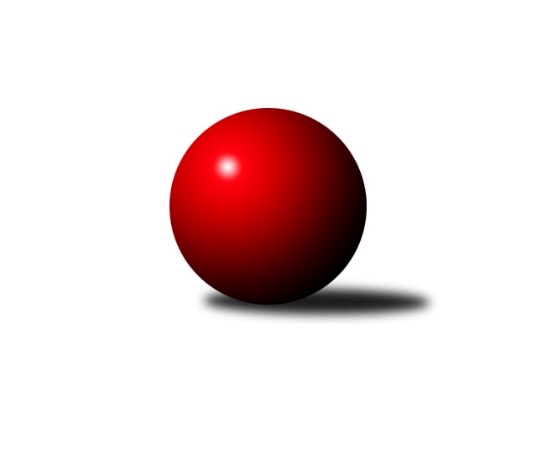 Č.10Ročník 2011/2012	4.2.2012Nejlepšího výkonu v tomto kole: 1727 dosáhlo družstvo: TJ Odry ˝A˝3. KLZ B 2011/2012Výsledky 10. kolaSouhrnný přehled výsledků:TJ Odry ˝A˝	- KK Vyškov˝B˝	5:1	1727:1652	5.0:3.0	4.2.TJ Nový Jičín˝C˝	- HKK Olomouc ˝B˝	1:5	1500:1610	2.0:6.0	4.2.TJ ČKD Blansko˝B˝	- KK Mor.Slávia Brno	0:6	1518:1708	2.0:6.0	4.2.Tabulka družstev:	1.	HKK Olomouc ˝B˝	8	7	0	1	36.0 : 12.0 	41.0 : 23.0 	 1658	14	2.	KK Mor.Slávia Brno	8	6	0	2	31.5 : 16.5 	35.5 : 28.5 	 1676	12	3.	TJ Jiskra Otrokovice	7	4	1	2	27.0 : 15.0 	38.0 : 18.0 	 1659	9	4.	KK Zábřeh ˝B˝	7	4	1	2	23.0 : 19.0 	31.5 : 24.5 	 1624	9	5.	TJ Odry ˝A˝	8	4	0	4	28.0 : 20.0 	36.0 : 28.0 	 1651	8	6.	TJ ČKD Blansko˝B˝	8	3	0	5	15.5 : 32.5 	24.5 : 39.5 	 1500	6	7.	TJ Nový Jičín˝C˝	8	2	0	6	13.0 : 35.0 	19.0 : 45.0 	 1423	4	8.	KK Vyškov˝B˝	8	0	0	8	12.0 : 36.0 	22.5 : 41.5 	 1569	0Podrobné výsledky kola:	 TJ Odry ˝A˝	1727	5:1	1652	KK Vyškov˝B˝	Denisa Honzálková	 	 217 	 222 		439 	 2:0 	 405 	 	193 	 212		Běla Omastová	Iveta Babincová	 	 222 	 202 		424 	 1:1 	 422 	 	217 	 205		Jana Kovářová	Stanislava Ovšáková	 	 227 	 234 		461 	 2:0 	 394 	 	189 	 205		Jitka Usnulová	Věra Ovšáková	 	 194 	 209 		403 	 0:2 	 431 	 	201 	 230		Monika Anderovározhodčí: Nejlepší výkon utkání: 461 - Stanislava Ovšáková	 TJ Nový Jičín˝C˝	1500	1:5	1610	HKK Olomouc ˝B˝	Eva Birošíková	 	 166 	 180 		346 	 0:2 	 412 	 	200 	 212		Eliška Dokoupilová	Jana Hrňová	 	 211 	 207 		418 	 2:0 	 375 	 	188 	 187		Libuše Mrázová	Jana Hájková	 	 181 	 185 		366 	 0:2 	 397 	 	203 	 194		Hana Kropáčová	Šárka Pavlištíková	 	 176 	 194 		370 	 0:2 	 426 	 	225 	 201		Jaroslava Havranovározhodčí: Nejlepší výkon utkání: 426 - Jaroslava Havranová	 TJ ČKD Blansko˝B˝	1518	0:6	1708	KK Mor.Slávia Brno	Zita Řehůřková	 	 187 	 168 		355 	 0:2 	 426 	 	201 	 225		Jitka Žáčková	Nikola Slavíčková	 	 194 	 193 		387 	 1:1 	 390 	 	187 	 203		Pavlína Březinová	Jindřiška Klimešová	 	 164 	 183 		347 	 0:2 	 451 	 	217 	 234		Monika Rusňáková	Naděžda Musilová	 	 224 	 205 		429 	 1:1 	 441 	 	219 	 222		Romana Sedlářovározhodčí: Nejlepší výkon utkání: 451 - Monika RusňákováPořadí jednotlivců:	jméno hráče	družstvo	celkem	plné	dorážka	chyby	poměr kuž.	Maximum	1.	Barbora Divílková  st.	TJ Jiskra Otrokovice	438.50	286.2	152.3	3.8	4/4	(472)	2.	Jaroslava Havranová 	HKK Olomouc ˝B˝	433.10	285.0	148.2	2.0	5/5	(471)	3.	Romana Sedlářová 	KK Mor.Slávia Brno	430.40	289.1	141.3	2.6	5/5	(452)	4.	Monika Rusňáková 	KK Mor.Slávia Brno	428.45	289.3	139.2	4.7	5/5	(473)	5.	Hana Kropáčová 	HKK Olomouc ˝B˝	427.35	291.5	135.9	4.8	5/5	(447)	6.	Denisa Honzálková 	TJ Odry ˝A˝	416.70	291.1	125.6	7.4	5/5	(452)	7.	Stanislava Ovšáková 	TJ Odry ˝A˝	416.69	284.8	131.9	4.8	4/5	(461)	8.	Naděžda Musilová 	TJ ČKD Blansko˝B˝	416.05	280.7	135.4	5.0	5/5	(478)	9.	Iveta Babincová 	TJ Odry ˝A˝	415.67	283.1	132.6	7.0	4/5	(442)	10.	Dana Bartolomeu 	TJ Jiskra Otrokovice	414.75	282.2	132.6	5.8	4/4	(443)	11.	Zuzana Ančincová 	TJ Jiskra Otrokovice	413.44	285.0	128.4	8.4	4/4	(455)	12.	Michaela Slavětínská 	KK Mor.Slávia Brno	412.83	283.7	129.2	6.7	4/5	(466)	13.	Helena Sobčáková 	KK Zábřeh ˝B˝	412.50	288.6	123.9	7.7	5/5	(432)	14.	Kamila Chládková 	KK Zábřeh ˝B˝	411.20	285.3	125.9	6.5	5/5	(437)	15.	Monika Anderová 	KK Vyškov˝B˝	409.89	287.7	122.2	8.3	6/6	(446)	16.	Eliška Dokoupilová 	HKK Olomouc ˝B˝	406.40	286.4	120.0	9.2	5/5	(441)	17.	Martina Ančincová 	TJ Jiskra Otrokovice	405.50	274.8	130.7	6.0	4/4	(421)	18.	Jana Hrňová 	TJ Nový Jičín˝C˝	404.96	279.7	125.3	8.1	4/4	(462)	19.	Libuše Mrázová 	HKK Olomouc ˝B˝	404.00	283.5	120.5	5.6	4/5	(429)	20.	Pavlína Březinová 	KK Mor.Slávia Brno	402.50	287.1	115.4	9.7	5/5	(438)	21.	Marie Vojtková 	KK Zábřeh ˝B˝	401.25	279.5	121.8	6.0	4/5	(406)	22.	Silvie Horňáková 	KK Zábřeh ˝B˝	400.40	275.0	125.4	6.1	5/5	(422)	23.	Pavla Fialová 	KK Vyškov˝B˝	399.63	287.0	112.6	8.1	4/6	(416)	24.	Jana Frydrychová 	TJ Odry ˝A˝	398.30	283.0	115.3	8.8	5/5	(417)	25.	Nikola Slavíčková 	TJ ČKD Blansko˝B˝	393.33	274.6	118.8	8.7	4/5	(422)	26.	Běla Omastová 	KK Vyškov˝B˝	389.92	279.8	110.1	10.3	4/6	(417)	27.	Zita Řehůřková 	TJ ČKD Blansko˝B˝	387.47	281.7	105.8	11.4	5/5	(413)	28.	Šárka Pavlištíková 	TJ Nový Jičín˝C˝	387.17	278.6	108.6	8.3	3/4	(423)	29.	Jitka Usnulová 	KK Vyškov˝B˝	380.60	276.4	104.2	10.4	5/6	(394)	30.	Jana Hájková 	TJ Nový Jičín˝C˝	321.70	236.5	85.3	16.5	4/4	(366)	31.	Eva Birošíková 	TJ Nový Jičín˝C˝	281.33	213.8	67.5	23.2	3/4	(346)		Hana Jáňová 	KK Zábřeh ˝B˝	458.00	290.0	168.0	1.0	1/5	(458)		Jitka Žáčková 	KK Mor.Slávia Brno	450.50	299.5	151.0	3.5	2/5	(475)		Lucie Nevřivová 	TJ ČKD Blansko˝B˝	420.56	294.1	126.4	3.2	3/5	(436)		Věra Ovšáková 	TJ Odry ˝A˝	415.56	281.8	133.8	4.4	3/5	(450)		Kateřina Radinová 	TJ Nový Jičín˝C˝	396.33	285.5	110.8	8.5	2/4	(417)		Nikola Kunertová 	KK Zábřeh ˝B˝	395.50	280.3	115.2	12.5	2/5	(411)		Ludmila Tomiczková 	KK Vyškov˝B˝	392.00	276.0	116.0	12.0	1/6	(392)		Jana Vránková 	KK Mor.Slávia Brno	390.00	266.0	124.0	4.0	1/5	(390)		Jana Kovářová 	KK Vyškov˝B˝	383.00	284.0	99.0	13.0	2/6	(422)		Jana Nytrová 	KK Vyškov˝B˝	373.00	277.5	95.5	14.7	3/6	(398)		Věra Zmitková 	HKK Olomouc ˝B˝	361.50	275.5	86.0	12.5	1/5	(378)		Jindřiška Klimešová 	TJ ČKD Blansko˝B˝	343.22	251.8	91.4	15.4	3/5	(356)		Ludmila Galiová 	TJ Nový Jičín˝C˝	332.00	263.0	69.0	22.0	1/4	(332)Sportovně technické informace:Starty náhradníků:registrační číslo	jméno a příjmení 	datum startu 	družstvo	číslo startu
Hráči dopsaní na soupisku:registrační číslo	jméno a příjmení 	datum startu 	družstvo	Program dalšího kola:11. kolo11.2.2012	so	10:00	KK Zábřeh ˝B˝ - TJ Nový Jičín˝C˝	11.2.2012	so	12:30	KK Vyškov˝B˝ - TJ Jiskra Otrokovice	11.2.2012	so	13:00	HKK Olomouc ˝B˝ - TJ Odry ˝A˝	Nejlepší šestka kola - absolutněNejlepší šestka kola - absolutněNejlepší šestka kola - absolutněNejlepší šestka kola - absolutněNejlepší šestka kola - dle průměru kuželenNejlepší šestka kola - dle průměru kuželenNejlepší šestka kola - dle průměru kuželenNejlepší šestka kola - dle průměru kuželenNejlepší šestka kola - dle průměru kuželenPočetJménoNázev týmuVýkonPočetJménoNázev týmuPrůměr (%)Výkon2xStanislava OvšákováOptimit Odry4615xJaroslava HavranováOlomouc B113.384264xMonika RusňákováMS Brno4513xStanislava OvšákováOptimit Odry113.194616xRomana SedlářováMS Brno4414xMonika RusňákováMS Brno112.464513xDenisa HonzálkováOptimit Odry4394xJana HrňováNový Jičín˝C˝111.254185xMonika AnderováVyškov B4312xRomana SedlářováMS Brno109.974413xNaděžda MusilováBlansko B4292xEliška DokoupilováOlomouc B109.65412